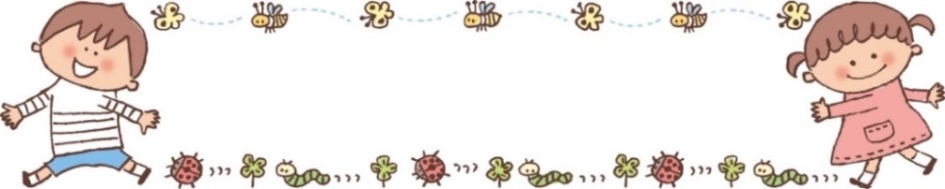 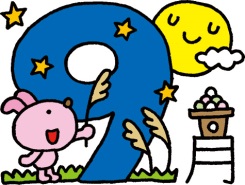 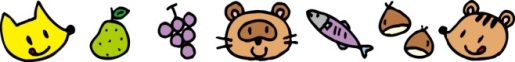 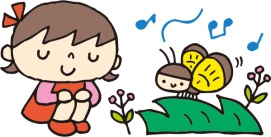 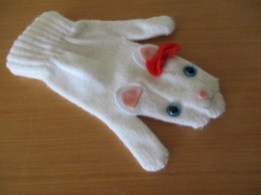 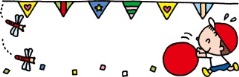 月火水水木金土２３３４「写真フレームを作ろう」園庭・ホール開放絵本のひろば５　園庭・ホール開放絵本のひろば６園庭・ホール開放絵本のひろば７　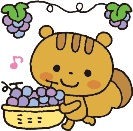 ９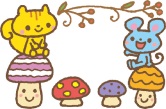 １０１１「親子で身体を動かそう」　園庭・ホール開放絵本のひろば１１「親子で身体を動かそう」　園庭・ホール開放絵本のひろば１２園庭・ホール開放絵本のひろば１３園庭・ホール開放絵本のひろば１４１６１７１８「作ってあそぼう」園庭・ホール開放絵本のひろば１８「作ってあそぼう」園庭・ホール開放絵本のひろば１９　園庭・ホール開放絵本のひろば２０　園庭・ホール開放絵本のひろば２１園庭開放２３２４２５「ゆっくりあそびましょう」園庭・ホール開放絵本のひろば２５「ゆっくりあそびましょう」園庭・ホール開放絵本のひろば２６園庭・ホール開放絵本のひろば２７お休み２８さやま保育園うんどうかい３０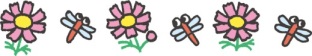 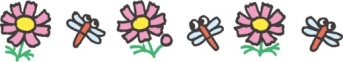 